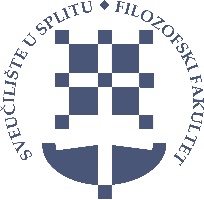 OBRAZAC ZA IZRADU STUDENTSKE ISKAZNICEIme i prezime:  OIB studenta:  Učitati osobnu fotografiju u boji:Učitati fotografiju vlastoručnog potpisa:
(za potpis koristiti crni flomaster i čisti bijeli papir)